Поиграем в ДОМИНОВ эту игру можно играть и одному (например, засекать время, и каждый раз стремиться улучшить свой результат), а можно и вчетвером.Можно, конечно, карточек сделать на большее количество игроков (распечатать по две одинаковых карточки), но для этого нужно замешать еще один комплект доминошек.Цель - как можно быстрее закрыть свои карточки доминошками так, чтобы каждая доминошка лежала в соответсвующей ячейке на карточке.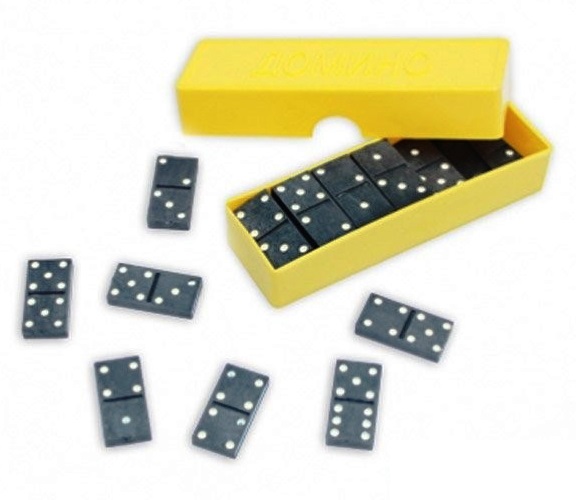 Подготовка к игреИгроки выбирают себе карточку или две (в зависимости от колиества игроков). Между карточками игроков положить доминошки рубашками вверх. Каждый в своем темпе ищет подходящие для своей карточки доминошки. Все ищут одновременно!Игрок берет одну доминошку, переворачивает её, считает точки, и, если "узор" подходит к его карточке, то он оставляет эту доминошку себе и кладет её в соответствующую ячейку на карточке. Если доминошка не подходит, то игрок кладёт её назад к остальным доминошкам, которые лежат рубашками вверх.Так до тех пор, пока все доминошки не будут разобраны.Победителем считается тот, кто первым закрыл все ячейки на своей карточке.К созданию игры привлекаем детей. Карточки распечатываем, вырезаем, раскрашиваем, можно заламинировать. 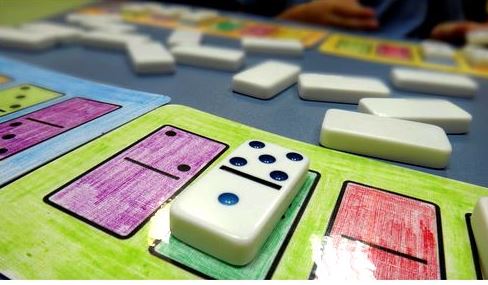 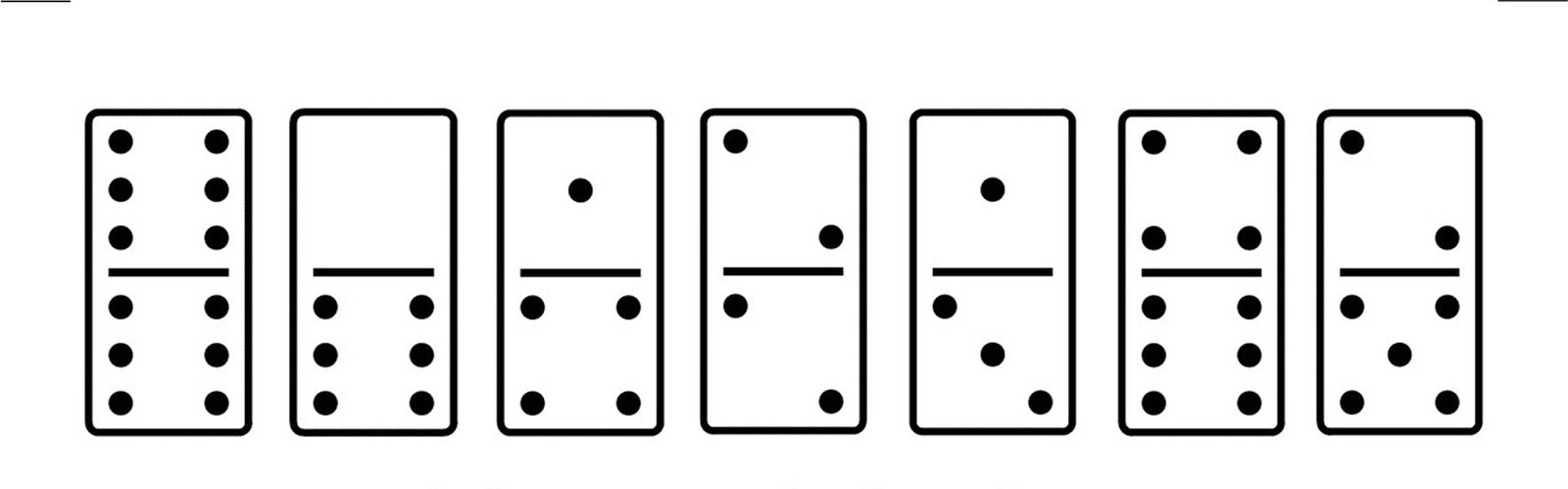 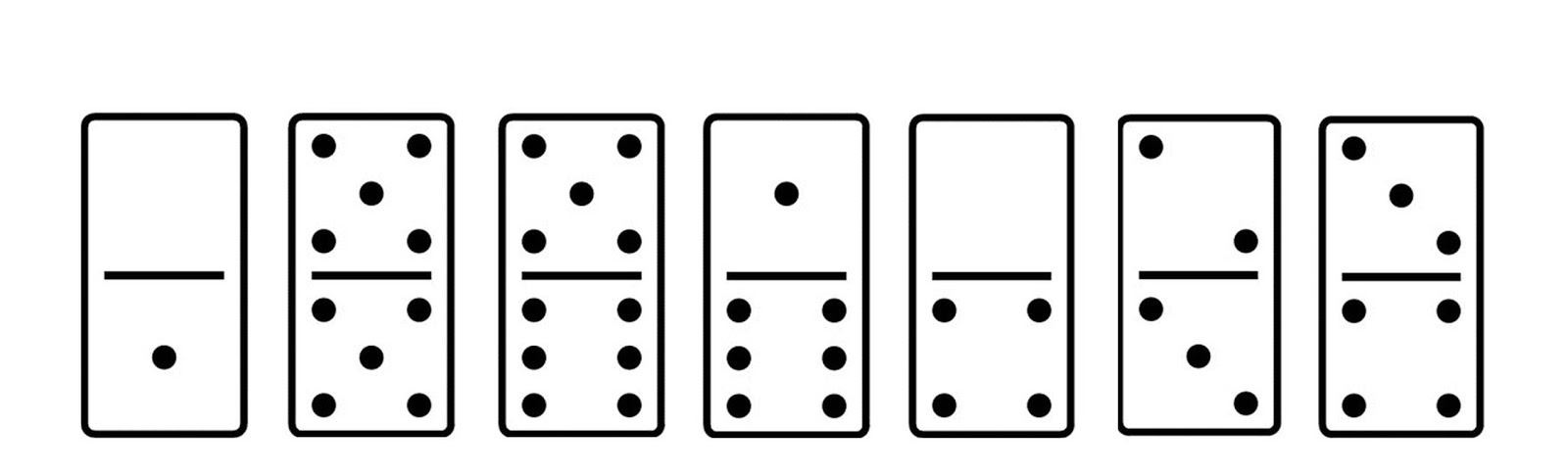 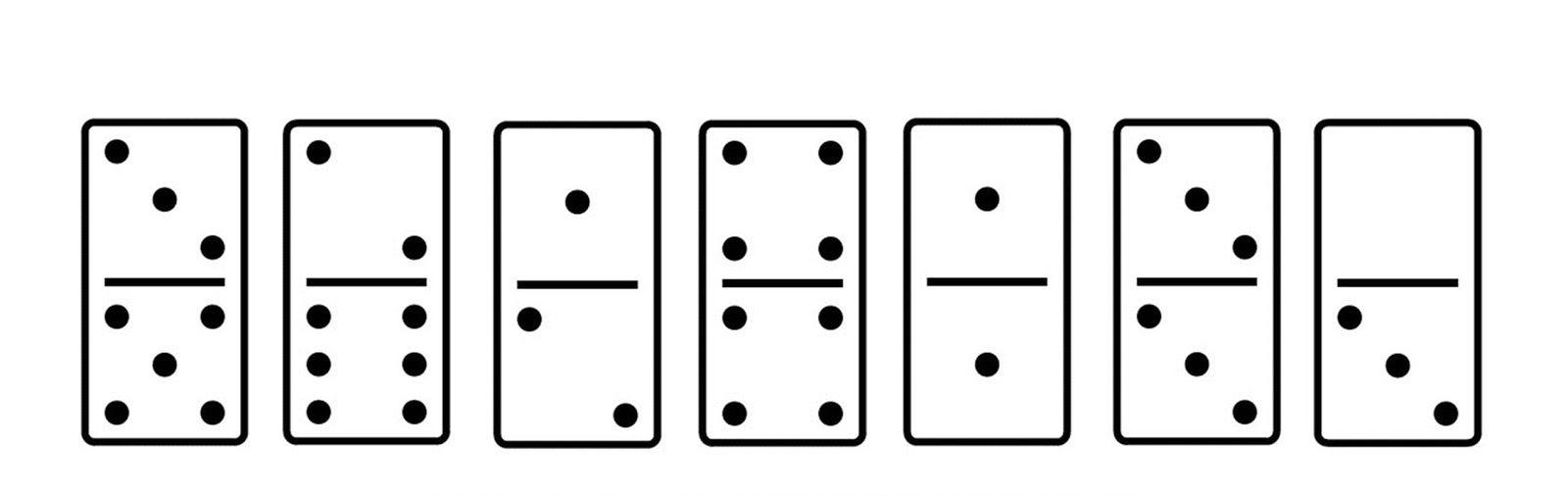 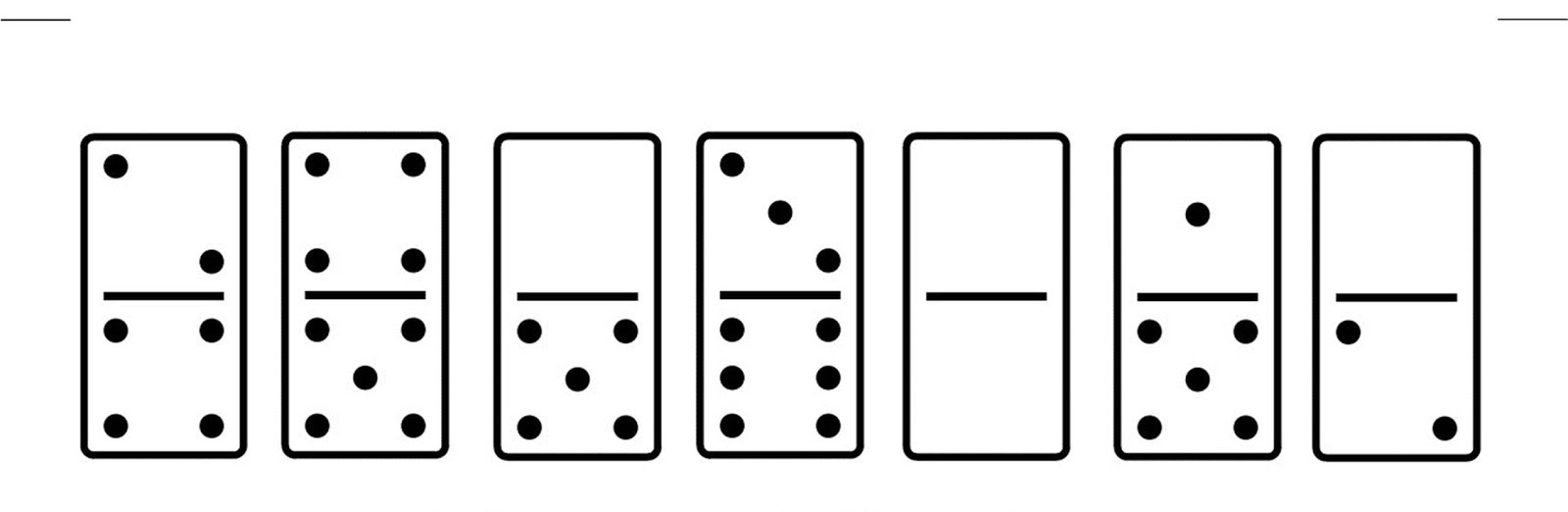 